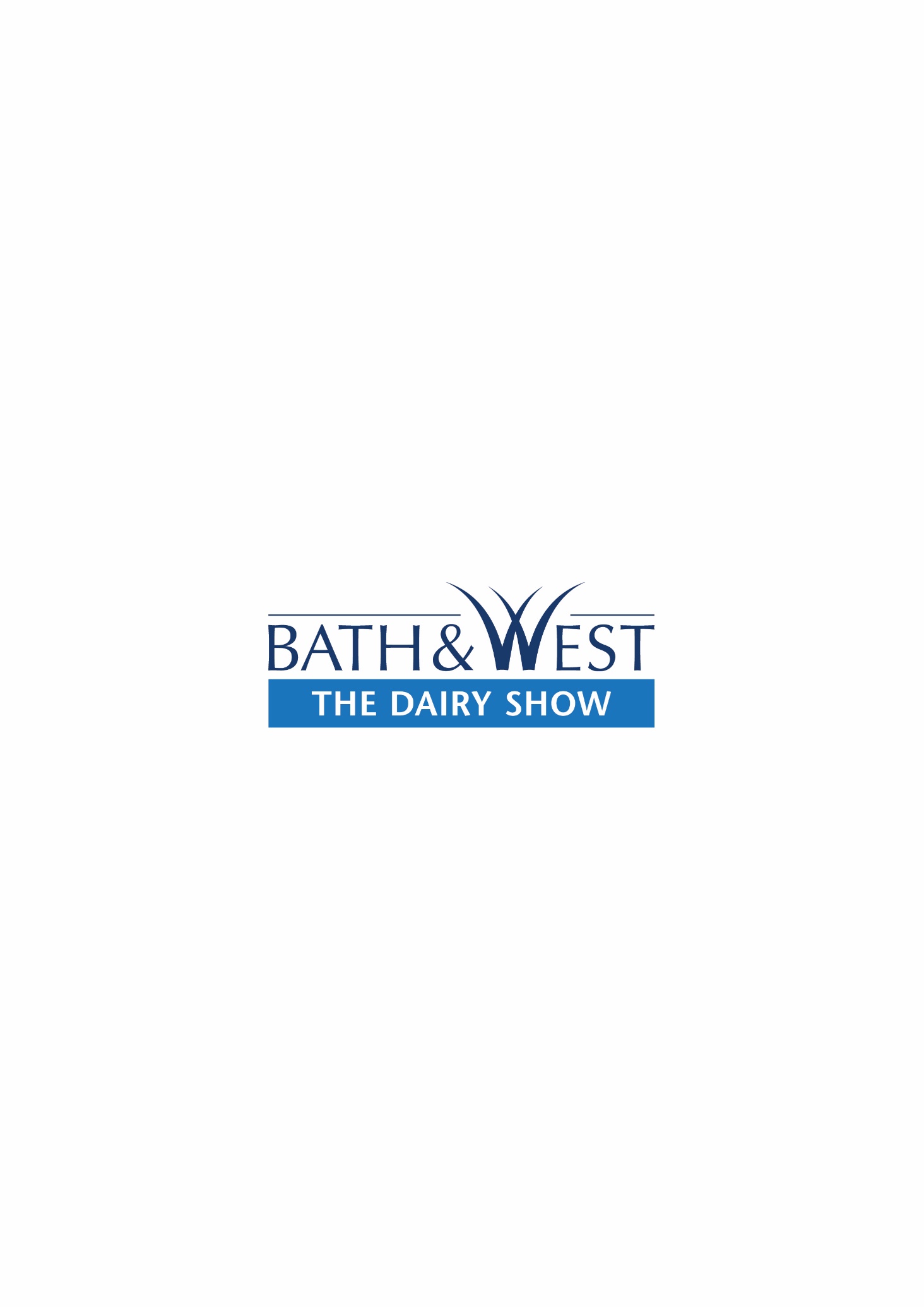 ExhibitorContact NameAddress for CorrespondenceTel No.Tel No.TownEmailEmailCountyAccounts e-mailAccounts e-mailPost CodeMobile NoMobile NoLOCATIONLOCATIONFRONTAGE (Metre)FRONTAGE (Metre)DEPTH (Metre)DEPTH (Metre)COSTPrice (Inc VAT)Quantity Additional Ind. Day Ticket(s)                      £15Standpipe                                               £250Company Name Tel.EmailWebDescription Strictly 15 words max